Inż. Magdalena Semak – konsultacje żywienioweCentrum Medyczne NowaCennik usług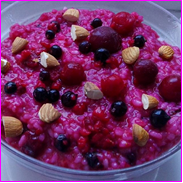 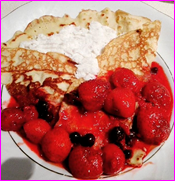 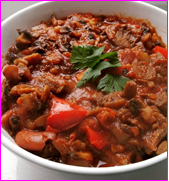 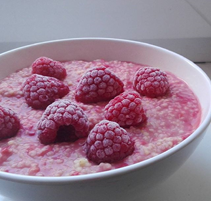 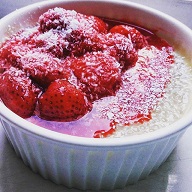 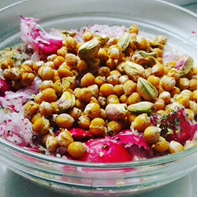 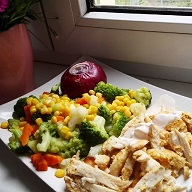 Więcej informacji:https://www.instagram.com/msdietetyknowa5/http://dietdoctor.pl/gabinet/380/magdalena-semak-dietetyk-centrum-medyczne-nowahttp://www.nowa5.pl/lekarze/dietetyk-77.htmlhttps://www.facebook.com/msemakdietetyknowa5/?ref=aymt_homepage_panelAnaliza składu ciała wraz z omówieniem(bez konsultacji dietetycznej).30 złPierwsza wizyta bez jadłospisuCena obejmuje: poradę żywieniową, pomiary antropometryczne, analizę składu ciała wraz z omówieniem wyników, wywiad żywieniowo-zdrowotny, wskazówki dotyczące prawidłowego odżywiania, analizę ewentualnych wyników badań lub zlecenie badań, wskazanie błędów w dotychczasowym żywieniu).Czas trwania wizyty 60-80 minut.80 złPierwsza wizyta z zaleceniamiCena obejmuje: poradę żywieniową, pomiary antropometryczne, analizę składu ciała wraz z omówieniem wyników, wywiad żywieniowo-zdrowotny, wskazówki dotyczące prawidłowego odżywiania, analizę ewentualnych wyników badań lub zlecenie badań, wskazanie błędów w dotychczasowym żywieniu +  obszerne, indywidulanie dobrane zalecania do diety oraz lista produktów  zalecanych i przeciwskazanych w diecie(bez jadłospisu).120 złPakiet startowy bez jednostki chorobowej(diety normokaloryczne, redukcyjne, na nabranie masy ciała, zdrowe odżywianie, diety dla dzieci)- z jadłospisemCena obejmuje :analizę składu ciała i omówienie wyników, pomiary antropometryczne, wywiad żywieniowy i zdrowotny, analizę nawyków żywieniowych pacjenta ,wyznaczenie profilu diety i indywidualnego planu działania, wskazówki dotyczące prawidłowego odżywiania, wskazanie błędów w dotychczasowym żywieniu, analizę ewentualnych wyników badań lub zlecenie badań, opracowanie  jadłospisu  wraz z obszernymi zaleceniami, wskazówkami, listą zakupów, dokładnymi przepisami, darmowe konto elektroniczne na portalu dietetykpro, dające możliwość jeszcze łatwiejszego i przyjemniejszego sposobu na kontrolę swojej diety i kontakt ze mną. Stała opieka mailowa przez czas trwania pakietu(miesiąc), na której odpowiem na wszelkie pytania i wątpliwości odnośnie diety. Jadłospis ustalany jest w oparciu o analizę składu ciała, pomiary antropometryczne, stan zdrowia, preferencje smakowe, sezonowość produktów, wywiad żywieniowo-zdrowotny. Czas trwania wizyty 60-80 minut. Po tym czasie przedłużenie pakietu stanowi co miesięczna wizyta kontrolna opisana poniżej.200 złWizyta kontrolnaCena obejmuje: kontrolne badanie składu ciała oraz pomiary antropometryczne, omówienie dotychczasowych efektów realizowanego programu, dalsze wskazówki i zalecenia, analiza aktualnych wyników badań lub ich zlecenie, korekta i drobna wymiana posiłków w jadłospisie(nie jest wymieniany cały jadłospis).Uwaga: Wizyta kontrolna odbywa się zwykle 1-2 razy w miesiącu w zależności od potrzeb. Jest przedłużeniem pakietu na kolejny miesiąc.50 zł Wizyta kontrolna z modyfikacją jadłospisuCena obejmuje: kontrolne badanie składu ciała oraz pomiary antropometryczne, omówienie dotychczasowych efektów realizowanego programu, dalsze wskazówki i zalecenia, analiza aktualnych wyników badań lub ich zlecenie, większa modyfikacja jadłospisu(wymiana  większej ilości posiłków, zmiana kaloryczności lub proporcji w diecie)80 zł – 130 złPakiet startowy w jednostce chorobowej i nietolerancjach pokarmowych –dietoterapia. Cena obejmuje :analizę składu ciała i omówienie wyników, pomiary antropometryczne, wywiad żywieniowy i zdrowotny, analizę nawyków żywieniowych pacjenta ,wyznaczenie profilu diety i indywidualnego planu działania, wskazówki dotyczące prawidłowego odżywiania, wskazanie błędów w dotychczasowym żywieniu, analizę wyników badań lub zlecenie badań, opracowanie jadłospisu wraz z obszernymi zaleceniami, wskazówkami, listą zakupów, dokładnymi przepisami, darmowe konto elektroniczne na portalu dietetykpro, dające możliwość jeszcze łatwiejszego i przyjemniejszego sposobu na kontrolę swojej diety i kontakt ze mną. Stała opieka mailowa przez czas trwania pakietu(miesiąc), na której odpowiem na wszelkie pytania i wątpliwości odnośnie diety. Jadłospis ustalany jest w oparciu o analizę składu ciała, pomiary antropometryczne, stan zdrowia, preferencje smakowe, sezonowość produktów, wywiad żywieniowo-zdrowotny. Czas trwania wizyty 60-80 minut. 210-260 zł(cena zależy od ilości i rodzaju schorzeń).Pakiet startowy w zwiększonej aktywności fizycznej –sport. Cena obejmuje :analizę składu ciała i omówienie wyników, pomiary antropometryczne, wywiad żywieniowy i zdrowotny, analizę nawyków żywieniowych pacjenta ,wyznaczenie profilu diety i indywidualnego planu działania, wskazówki dotyczące prawidłowego odżywiania, wskazanie błędów w dotychczasowym żywieniu, analizę wyników badań lub zlecenie badań, opracowanie jadłospisu wraz z obszernymi zaleceniami, wskazówkami, listą zakupów, dokładnymi przepisami, darmowe konto elektroniczne na portalu dietetykpro, dające możliwość jeszcze łatwiejszego i przyjemniejszego sposobu na kontrolę swojej diety i kontakt ze mną. Stała opieka mailowa przez czas trwania pakietu(miesiąc), na której odpowiem na wszelkie pytania i wątpliwości odnośnie diety. Jadłospis ustalany jest w oparciu o analizę składu ciała, pomiary antropometryczne, stan zdrowia, preferencje smakowe, sezonowość produktów, wywiad żywieniowo-zdrowotny. Czas trwania wizyty 60-80 minut. 250 złDieta w przypadku Candidy (grzybica organizmu)Cena obejmuje :analizę składu ciała i omówienie wyników, pomiary antropometryczne, wywiad żywieniowy i zdrowotny, analizę nawyków żywieniowych pacjenta ,wyznaczenie profilu diety i indywidualnego planu działania, wskazówki dotyczące prawidłowego odżywiania, wskazanie błędów w dotychczasowym żywieniu, analizę wyników badań lub zlecenie badań, opracowanie jadłospisu wraz z obszernymi zaleceniami, wskazówkami, listą zakupów, dokładnymi przepisami, darmowe konto elektroniczne na portalu dietetykpro, dające możliwość jeszcze łatwiejszego i przyjemniejszego sposobu na kontrolę swojej diety i kontakt ze mną. Stała opieka mailowa przez czas trwania pakietu(miesiąc), na której odpowiem na wszelkie pytania i wątpliwości odnośnie diety. Jadłospis ustalany jest w oparciu o analizę składu ciała, pomiary antropometryczne, stan zdrowia, preferencje smakowe, sezonowość produktów, wywiad żywieniowo-zdrowotny. Czas trwania wizyty 60-80 minut. 250 złPakiet alergiczny opieka miesięczna dietetyka(dieta eliminacyjno-rotacyjna) Cena obejmuje :analizę składu ciała i omówienie wyników, pomiary antropometryczne, wywiad żywieniowy i zdrowotny, analizę nawyków żywieniowych pacjenta ,wyznaczenie profilu diety i indywidualnego planu działania, wskazówki dotyczące prawidłowego odżywiania, wskazanie błędów w dotychczasowym żywieniu, analizę wyników badań lub zlecenie badań, opracowanie jadłospisu wraz z obszernymi zaleceniami, wskazówkami, listą zakupów, dokładnymi przepisami, darmowe konto elektroniczne na portalu dietetykpro, dające możliwość jeszcze łatwiejszego i przyjemniejszego sposobu na kontrolę swojej diety i kontakt ze mną. Stała opieka mailowa przez czas trwania pakietu(miesiąc), na której odpowiem na wszelkie pytania i wątpliwości odnośnie diety. Jadłospis ustalany jest w oparciu o analizę składu ciała, pomiary antropometryczne, stan zdrowia, preferencje smakowe, wyniki testów na nadwrażliwości pokarmowe.300 złPakiet małżeński(w przypadku, gdy obie osoby są zdrowe) Cena obejmuje :analizę składu ciała i omówienie wyników, pomiary antropometryczne, wywiad żywieniowy i zdrowotny, analizę nawyków żywieniowych pacjenta ,wyznaczenie profilu diety i indywidualnego planu działania, wskazówki dotyczące prawidłowego odżywiania, wskazanie błędów w dotychczasowym żywieniu, analizę wyników badań lub zlecenie badań, opracowanie jadłospisu wraz z obszernymi zaleceniami, wskazówkami, listą zakupów, dokładnymi przepisami, darmowe konto elektroniczne na portalu dietetykpro, dające możliwość jeszcze łatwiejszego i przyjemniejszego sposobu na kontrolę swojej diety i kontakt ze mną. Stała opieka mailowa przez czas trwania pakietu(miesiąc), na której odpowiem na wszelkie pytania i wątpliwości odnośnie diety. Jadłospis ustalany jest w oparciu o analizę składu ciała, pomiary antropometryczne, stan zdrowia, preferencje smakowe, sezonowość produktów, wywiad żywieniowo-zdrowotny. Czas trwania wizyty 60-80 minut 350 złBadanie witamin i składników mineralnych w skórze metodą EAV-pakiet podstawowyProfil podstawowy  bada 20 składników: biotynę, witaminę C, magnez, witaminę B1, witaminę B2, cynk, selen, witaminę B6, witaminę E, kwas foliowy, chrom, witaminę A, glukozaminę, witaminę B12,mangan,witaminę B3, omega 3-6, witaminę B5, witaminę D, wapń. Każdy składnik bada się w określonych partiach ciała . W przypadku witamin i minerałów z profilu podstawowego miejsca te zlokalizowane są na dłoniach i na stopach. 50 zł